Kuchenverkauf und InfostandAm Freitag, den 5. Mai veranstaltet der Behindertenbeirat Bad Säckingen zusammen mit der Lebenshilfe Südschwarzwald einen Kuchenverkauf und Infostand in Bad Säckingen.Wo?: Gegenüber dem Woolworth in der SteinbrückstraßeWann?: Von 11 Uhr bis 16 UhrWarum?: Am 5. Mai ist Internationaler Protesttag für die Gleichstellung von Menschen mit Behinderung.Wir freuen uns auf eifrige Kuchenkäufer und interessante Gespräche.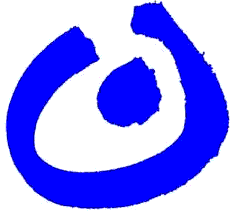 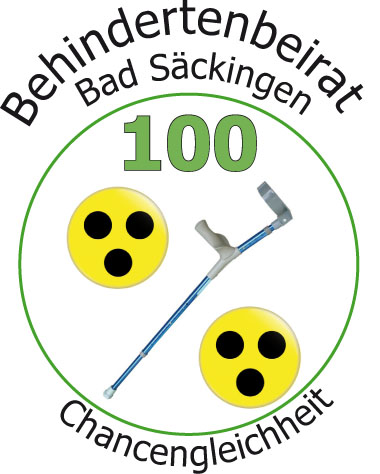 